Министерство науки и высшего образования Российской Федерации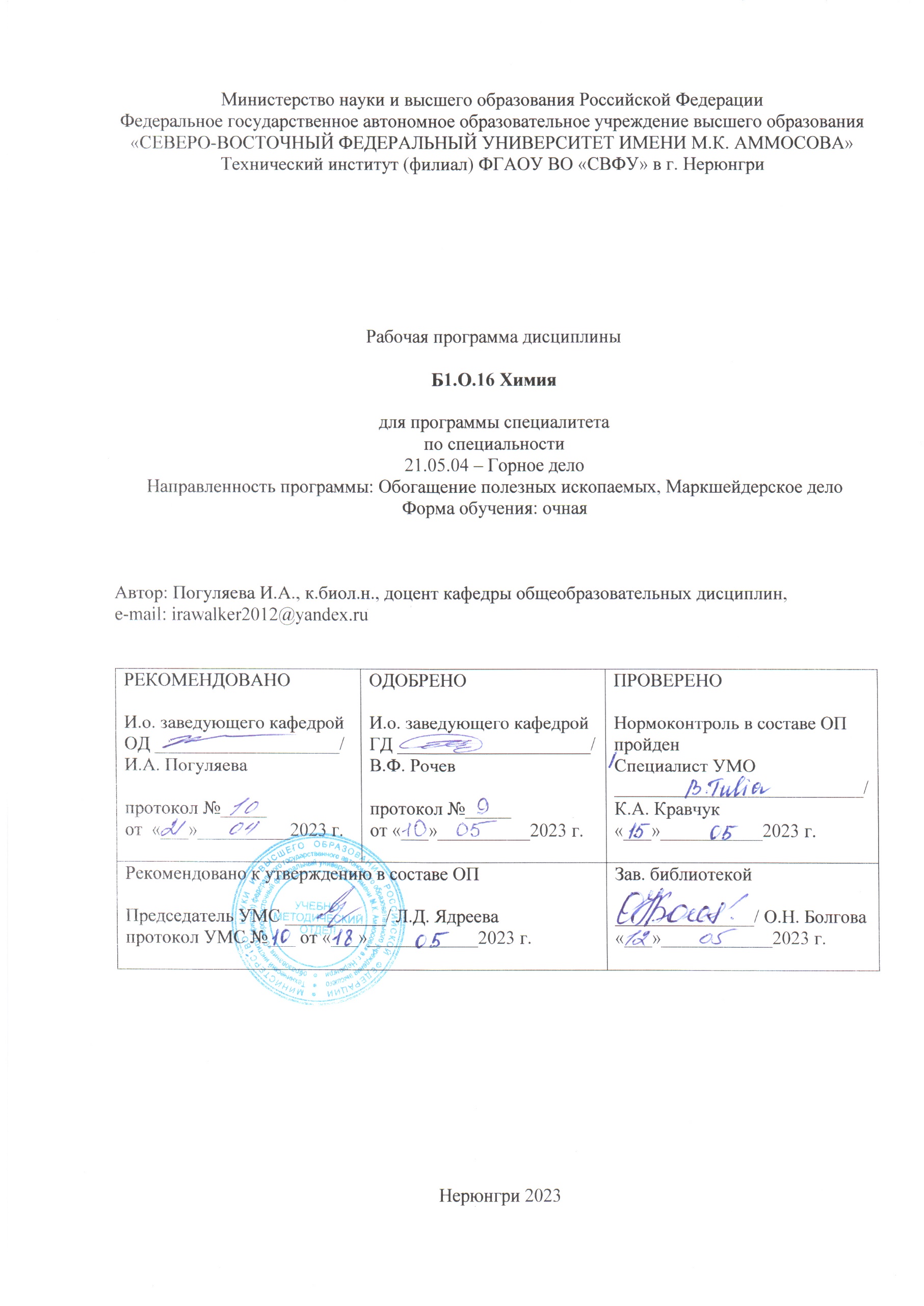 Федеральное государственное автономное образовательное учреждение высшего образования«СЕВЕРО-ВОСТОЧНЫЙ ФЕДЕРАЛЬНЫЙ УНИВЕРСИТЕТ ИМЕНИ М.К. АММОСОВА»Технический институт (филиал) ФГАОУ ВО «СВФУ» в г. НерюнгриРабочая программа дисциплиныБ1.О.16Химиядля программы специалитетапоспециальности21.05.04 – Горное делоНаправленность программы: Обогащение полезных ископаемых, Маркшейдерское делоФорма обучения: очнаяАвтор: Погуляева И.А., к.биол.н., доцент кафедры общеобразовательных дисциплин, е-mail: irawalker2012@yandex.ruНерюнгри20231. АННОТАЦИЯк рабочей программе дисциплиныБ1.О.16ХимияТрудоемкость 6з.е.1.1. Цель освоения и краткое содержание дисциплиныПостоянно увеличивающийся объем информации, важность актуализации знаний в условиях быстро развивающихся современных технологий производства делают необходимым внедрение информационных и «сквозных» технологий в преподавание многих базовых дисциплин, в том числе химии, основной целью которой является изучение общих законов и принципов для последующего их использования при освоении межпредметных дисциплин и спецкурсов, углубление имеющихся представлений и получение новых знаний и умений в области химии, без которых невозможно решение современных технологических, экологических, сырьевых и энергетических проблем, стоящих перед человечеством. Необходимость актуализации также определяется сокращением объема аудиторной нагрузки и возможностями компенсировать данный факт за счет применения ряда сквозных технологий и цифровых инструментов в самостоятельной работе студентов.Краткое содержание дисциплины:квантово-механическая теория строения атома, основы теории химической связи, элементы химической кинетики и термодинамики, растворы, электрохимические процессы, химия элементов и их соединений, элементы химии органических соединений.1.2. Перечень планируемых результатов обучения по дисциплине, соотнесенных с планируемыми результатами освоения образовательной программы1.3. Место дисциплины в структуре образовательной программы1.4. Язык преподавания: русский.2. Объем дисциплиныв зачетных единицах с указанием количества академических часов, выделенных на контактную работу обучающихся с преподавателем (по видам учебных занятий) и на самостоятельную работу обучающихсяВыписка из учебного плана: для группы С-ГД (ОПИ, МД)-233. Содержание дисциплины, структурированное по темам с указанием отведенного на них количества академических часов и видов учебных занятий3.1. Распределение часов по разделам и видам учебных занятий	Примечание: ЛР – составление отчетов по лабораторным занятиям, ПТ – подготовка к тестированию, РГР – написание расчетно-графической работы,  СТ – самостоятельное изучение тем.3.2. Содержание тем программы дисциплиныТема 1. Химия как раздел естествознания. Стехиометрические законы химииПредмет и задачи химии. Химические знания в практической деятельности людей. Химия в системе естественных наук. История химии: поиск первоэлемента в философских учениях Древней Греции; алхимия, ятрохимия; открытие первых химических элементов. Труды М.В. Ломоносова и А.Л. Лавуазье; закон сохранения массы вещества; атомно-молекулярное учение и  учение о составе вещества. Дж. Дальтон: закон кратных отношений, атомный вес. Классификация элементов по их атомным весам. Ж. Пруст: закон постоянства состава. Й.Я. Берцелиус: химическая символика, уравнения химических реакций, уточнение атомных весов. Понятия: атомная единица массы, относительная атомная масса элемента, относительная молекулярная масса вещества. Ж.Л. Гей-Люссак: закон простых объемных отношений. А. Авогадро: закон Авогадро, число Авогадро. Понятие о количестве вещества: моль, молярная масса, молярный объем газов. Газовые законы. И. Рихтер: понятие эквивалент,  закон эквивалентов. Валентность. Тема 2. Строение атома и периодическая система Д.И. Менделеева (с применением интерактивной Периодической таблицы ptable.com)Краткий тезис: Функционал интерактивной периодической таблицы Ptable: позволяет показать закономерность изменений таких свойств элементов, как радиус атома, агрегатное состояние, отношение к химическим семействам, электроотрицательность, температуры агрегатных переходов, энергии сродства к электрону и ионизации; дает представление об известных в настоящее время изотопах элементов, включая характер их распада; дает представление о характере распределения электронов, в т.ч. по квантовым ячейкам (электронные и электронно-графические формулы), особенности строения электронных орбиталей через представление квантовых чисел; включает базу веществ (в т.ч. с использованием быстрого поиска на основании качественного состава)Атомистические гипотезы Демокрита, И. Ньютона, Д. Дальтона. Открытие электрона и других элементарных частиц. Модель атома по У. Томсону («Изюм в пудинге»). Модель атома по Э. Резерфорду («Планетарная модель»). Противоречия в модели Э. Резерфорда. Основное положение квантовой теории. Модель атома по Н. Бору. Корпускулярно-волновой дуализм элементарных частиц.Современные квантово-механические представления о строении атома:  ядро: состав, заряд ядра, атомный вес, порядковый номер в периодической системе, изотопы (на примере интерактивной Периодической таблицы Ptable);  электронная оболочка: электронная орбиталь, квантовые числа (главное, орбитальное, магнитное, магнитное спиновое) (на примере интерактивной Периодической таблицы Ptable); заполнение электронных слоев: принцип Паули, принцип наименьшей энергии, правило Хунда, правила Клечковского (на примере интерактивной Периодической таблицы Ptable). Состояние электронных оболочек элементов  и периодичность их свойств: энергия ионизации, сродство к электрону, электроотрицательность, атомные радиусы (на примере интерактивной Периодической таблицы Ptable).Тема 3. Химическая связь и строение молекул (с использованием приложения Avogadro)Краткий тезис: Приложение Avogadro обладает достаточным функционалом для построения графических структурных формул неорганических и органических веществ, включает встроенную базу готовых структурных формул многих низкомолекулярных органических веществ, примеры гибридизаций атомных орбиталей, позволяет смоделировать и оценить посредством построенных моделей такие свойства химической связи, как валентный угол, длина, энергия связи.  Основные положения теории строения веществ А.М. Бутлерова. Современное понятие химической связи: энергия химической связи; длина химической связи (с использованием приложения Avogadro). Виды химической связи.Ковалентная связь (с использованием приложения Avogadro). Метод валентных связей. Характеристики валентной связи: насыщаемость, направленность, поляризуемость. Гибридизация атомных валентных орбиталей. Метод молекулярных орбиталей. Электронные структуры некоторых молекул по методу МО и их свойства. Ионная связь.Металлическая связь. Металлы, проводники, полупроводники, диэлектрики.Водородная связь (с использованием приложения Avogadro). Межмолекулярные взаимодействия (силы Ван-дер-Ваальса). Комплексные соединения: ион-комплексообразователь, лиганды, внутренняя и внешняя сферы, координационное число. Моно- и полидентатныелиганды. Номенклатура комплексных соединений. Классификация комплексных соединений. Диссоциация комплексных соединений. Константа устойчивости комплексного иона. Природа химической связи в комплексных соединениях. Применение комплексных соединений.Агрегатное состояние вещества. Кристаллическое и аморфное состояние. Кристаллическая решетка. Химическая связь в кристаллических телах.Тема 4. Элементы химической термодинамикиВнутренняя энергия. I-й закон термодинамики применительно к химическим системам. Понятия «энтальпия», «стандартная энтальпия», «энтальпия образования». Энергетические эффекты химических реакций. Термохимические уравнения. Закон Гесса и следствие из него. II-й закон термодинамики применительно к химическим системам. Понятие «энтропия», «стандартная энтропия». Направление протекания химической реакции. Энтальпийный и энтропийный факторы. Энергия Гиббса. Влияние температуры на направление протекания химических реакций.Тема 5. Химическая кинетикаПонятие системы, виды химических систем. Гомогенные и гетерогенные реакции. Скорость гомогенных и гетерогенных реакций. Факторы, влияющие на скорость химической реакции: концентрация (закон действующих масс), температура (температурный коэффициент реакции, правило Вант-Гоффа), энергия активации. Уравнение Аррениуса. Катализ и каталитические системы. Применение катализаторов в химических, биологических, технических системах. Химическое равновесие. Константа химического равновесия. Правила смещения химического равновесия (принцип ЛеШателье-Брауна). Равновесия в гетерогенных системах. Фазовое равновесие и правило фаз Гиббса. Представления о диаграммах состояний.  Тема 6. Растворы как химические системыОпределение и классификация растворов. Способы выражения концентрации растворов. Процессы растворения. Понятия «сольваты», «гидраты», «кристаллогидраты». Растворимость веществ в различных агрегатных состояниях. Закон распределения. Экстракция. Закон Генри и закон Рауля для идеальных растворов. Осмос. Уравнение Вант-Гоффа для определения осмотического давления. Эбулиоскопия. Криоскопия.Тема 7. Растворы электролитовТеория электролитической диссоциации С. Аррениуса и Д.И. Менделеева. Показатели процессов электролитической диссоциации: степень диссоциации, константа диссоциации, кажущаяся степень диссоциации, активность иона. Ионная сила раствора.Теория кислот, оснований и солей с точки зрения электролитической диссоциации. Равновесие малорастворимый электролит – насыщенный раствор. Произведение растворимости. Условия выпадения и растворения осадков. Электролитическая диссоциация воды. Водородный показатель рН. Способы определения водородного показателя. Буферные растворы. Гидролиз солей. Показатели процессов гидролиза (степень гидролиза и константа гидролиза), факторы, влияющие на эти процессы. Тема 8. Окислительно-восстановительные процессыСтепень окисления. Окислительно-восстановительные реакции и способы составления их уравнений (метод электронного баланса, метод ионно-молекулярных полуреакций). Важнейшие окислители и восстановители, значение в промышленности и быту.Тема 9. Электрохимические процессыХимические источники электрической энергии. Гальванические элементы. ЭДС. Электродные потенциалы. Уравнение Нернста. Стандартный водородный электрод. Стандартный электродный потенциал. Ряд напряжений металлов. Тема 10. Электролиз и его законыПоследовательность электродных процессов при электролизе расплава и раствора. Законы Фарадея. Применение электролиза. Тема 11. Коррозия и защита металловВиды коррозии. Факторы, влияющие на скорость коррозии. Способы защиты металлов от коррозии.Тема 12. Дисперсные и коллоидные системыДисперсное состояние вещества. Виды дисперсных систем. Коллоидные системы и способы их получения. Строение коллоидных частиц (мицелл). Оптические и электрические свойства коллоидов. Факторы устойчивости коллоидных систем. Коагуляция. Значение коллоидных систем в технике, быту, живых системах.Дополнительная тема. Химическая идентификация и анализ веществКачественный анализ в химии. Определение катионов и анионов неорганических веществ. Количественный анализ. Методы количественного анализа: гравиметрический анализ, титриметрический анализ, комплексометрическое титрование, окислительно-восстановительное титрование. Инструментальные методы анализа: потенциометрия, кондуктометрия, хроматография,  фотометрия, спектрофотометрия.При подготовке к темам 13-20 рекомендуется использовать общедоступные базы данных химических веществ: https://pubchem.ncbi.nlm.nih.gov, http://www.chemspider.com, https://www.ebi.ac.uk/chembl, https://webbook.nist.gov/chemistry,  https://ptable.com/#Compounds, https://acetyl.ru и др. Данные базы содержат сведения о строении и химических свойствах, способах получения, применении простых и сложных веществ.Тема 13. ВодородМесто водорода в Периодической системе Д.И. Менделеева. Изотопы водорода. Способы получения водорода. Физические и химические свойства водорода. Соединения водорода с металлами и неметаллами.Вода и ее строение. Диаграмма состояния воды. Вода в природе. Химические и физико-химические способы очистки природной воды. Пероксид водорода, получение, структура и свойства. Понятие о водородной энергетике.Тема 14. ГалогеныОбщая характеристика галогенов: нахождение в природе, способы получения, физические и химические свойства. Галогеноводороды и галогениды металлов. Кислородсодержащие кислоты галогенов и их соли. Окислительно-восстановительные свойства галогенов и их соединений. Применение галогенов и их соединений.Тема 15. ХалькогеныКислород. Строение молекулы кислорода. Получение и химические свойства кислорода. Озон, строение молекулы, получение и применение озона. Биологическая роль кислорода и озона в живых системах.Сера. Химические свойства серы. Соединения серы с водородом и кислородом. Нахождение серы в природе. Получение серы. Физические свойства серы. Аллотропные модификации серы.Сероводород и сероводородная кислота. Сульфиды, их растворимость в воде и взаимодействие с минеральными кислотами.Оксиды серы и соответствующие им кислородсодержащие кислоты. Кислотно-основные и окислительно-восстановительные свойства сернистой и серной кислот. Соли сернистой и серной кислот.Химические свойства селена, теллура и их соединений.Тема 16. Элементы группы азотаСравнительная характеристика соединений элементов группы азота и их токсичность.Азот. Получение, физические и химические свойства азота. Соединения азота с металлами (нитриды): их получение и свойства.Аммиак: промышленный синтез, физические и химические свойства, применение. Равновесия в водном растворе аммиака. Термическое разложение солей аммония.Оксиды азота: строение молекул, получение и химические свойства. Азотистая кислота и ее соли (нитриты). Окислительно-восстановительные характеристики этих соединений.Азотная кислота. Получение в промышленности. Химические свойства азотной кислоты. Применение азотной кислоты и ее солей.Фосфор. Аллотропные модификации фосфора. Получение и химические свойства фосфора. Соединения фосфора с металлами и неметаллами. Фосфин и фосфиды, их получение, взаимодействие с водой. Оксиды фосфора и фосфорсодержашие кислоты. Соли фосфорной кислоты и их химические свойства.Мышьяк, сурьма, висмут. Их соединения с водородом и кислородом.Тема 17. Элементы группы углеродаУглерод и его аллотропные модификации. Биологическая роль углерода. Круговорот углерода в природе.Неорганические соединения углерода. Карбиды металлов. Оксиды углерода. Угольная кислота и ее соли.Соединения углерода с галогенами, серой и азотом. Карбамид. Сероуглерод. Цианиды. Карбонилы металлов.Кремний. Соединения кремния. Силаны. Галогениды кремния. Силициды. Оксид кремния. Кремниевые кислоты и их соли. Гидролиз силикатов.Силикагель. Силиконы и силоксаны. Соединения кремния в природе. Стекла и ситаллы.Керамика. Понятие о вяжущих материалах.Краткая характеристика химических свойств германия, олова, свинца и их соединений.Применение соединений углерода, кремния, германия, олова и свинца.Тема 18. Элементы первой и второй группЩелочные металлы, нахождение в природе и получение. Важнейшие соединения щелочных металлов: оксиды, гидроксиды, пероксиды. Применение щелочных металлов и их соединений. Бериллий. Оксид и гидроксид бериллия, их получение и свойства.Щелочноземельные металлы и магний. Получение, химические свойства оксидов, гидроксидов и солей магния, кальция и бария. Жесткость воды и способы ее устранения.Тема 19. Элементы группы бораХимические свойства бора. Соединения бора с кислородом, водородом и галогенами. Нахождение бора в природе. Получение бора. Карбораны. Соединения бора с азотом. Борные кислоты и их соли. Применение соединений бора.Нахождение алюминия в природе. Получение алюминия и его химические свойства. Соединения алюминия с кислородом и галогенами. Оксид и гидроксид алюминия, их химические свойства. Амфотерный характер соединений алюминия Алюминаты. Гидролиз солей алюминия. Сплавы алюминия с другими металлами. Применение алюминия и его соединений.Тема 20. Химия d-элементовПоложение d-элементов в Периодической системе Д.И. Менделеева. Особенности химии d-элементов. Химические свойства d-элементов на примере хрома, железа и меди. Кислотно-основные свойства оксидов и гидроксидов этих элементов. Комплексные соединения хрома, железа и меди. Закономерности изменения химических свойств d-элементов и их соединений в группах.Тема 21. Элементы органической химииФункционал сайта Acetyl.ru включает интерактивный графический редактор органических веществ, обширную базу данных органических и неорганических веществ, включая особенности изомерии, способы получения, химические свойства органических веществ. Приложения для моделирования структур органических веществ (Avogadro, Jmol, ACDFree) позволяют визуализировать представление о низко- и высокомолекулярных веществах, содержат встроенные базы готовых структур органических веществ основных классов.Предмет органической химии. Теория химического строения А.М. Бутлерова. Изомерия. Углеводороды. Гомологические ряды углеводородов. Функциональные производные углеводородов. Классификация и номенклатура органических соединений (с использованием сайта Acetyl.ru, приложений Avogadro, Jmol, ACDFree).Нахождение органических соединений в природе. Нефть и ее переработка. Возобновляемые источники органических соединений. Основные классы органических соединений. Предельные и непредельные углеводороды: алканы, алкены, алкины. Циклические углеводороды. Ароматические углеводороды. Гетероциклические соединения. Галогенпроизводные углеводородов. Кислородсодержащие производные углеводородов: спирты, фенолы, альдегиды, кетоны, карбоновые кислоты. Азотсодержащие производные углеводородов: нитросоединения, амины. Получение и химические свойства основных классов органических соединений. Органические полимерные материалы (с использованием сайта Acetyl.ru, приложений Avogadro, Jmol, ACDFree).3.3. Формы и методы проведения занятий, применяемые учебные технологииВ процессе преподавания дисциплины используются традиционные технологии наряду с активными и интерактивными/сквозными технологиями.Лекция-визуализация способствует преобразованию устной и письменной информации в визуальную форму при использовании схем, рисунков, чертежей и т.п. Такая лекция способствует успешному решению проблемной ситуации, т.к. активно включается мыслительная деятельность обучающихся при широком использовании наглядности и т.д. Актуализация рабочей программы предполагает внедрение в лекционный курс интерактивных приложений и сайтов Ptable.com, Acetyl.ru, Avogadro, Jmol и т.п.Дискуссионные методы могут быть реализованы в виде диалога участников или групп участников, групповой дискуссии, анализа конкретной ситуации или других.Работа в малых группах на лабораторных занятиях позволяет развить умение работать в команде, планировать и делать выводы на основании произведенных действий, т.е. закладывает основы научно-исследовательской работы в дальнейшей профессиональной деятельности. Все лабораторные работы по данной дисциплине представляют собой экспериментальные исследования.Актуализация рабочей программы предполагает внедрение в лабораторный практикум виртуальной части (с использованием бета-версии виртуального лабораторного практикума «ХимЛаб-Теоретик»).Учебные технологии, используемые в образовательном процессе4. Перечень учебно-методического обеспечения для самостоятельной работыобучающихся по дисциплинеСодержаниеСРСЛабораторные работы Методические указания для обучающихся по освоению дисциплиныРабота на лабораторных занятияхВ период освоения дисциплины студенты посещают лабораторные занятия, где работают в малых группах, самостоятельно изучают дополнительный теоретический материал к лабораторным занятиям. Теоретическая часть работы включает конспектирование проведения опытов во время лабораторного занятия с обязательным приведением объяснений наблюдаемых явлений, выводов, формул реакций. Критериями оценки работы на лабораторных занятиях является: владение теоретическими положениями по теме, выполнение практических заданий, знание терминологии, наличие уравнений реакций опытов. При выполнении лабораторного практикума используются следующие методические разработки:Зайцева Н.В. Лабораторный практикум по общей химии. – Томск, 2006.Погуляева И.А. Лабораторный практикум по неорганической химии (с элементами аналитической химии). – Нерюнгри, 2016.Максимальный балл, который студент может набрать на лабораторном занятии, – 6 баллов в 1 семестре и 2,75 балла во 2 семестре. В рамках актуализации рабочей программы часть работ по общей и неорганической химии возможно заменить/дополнить виртуальным лабораторным практикумом (бета-версия ВЛП «ХимЛаб-Теоретик»). Авторский ВЛП «ХимЛаб-Теоретик» позволяет не только проводить виртуальные лабораторные работы и проверять навыки в составлении химических реакций, но и представляет собой открытую базу данных, которая может изменяться в достаточно широких пределахСамостоятельная работа студентов включает проработку конспектов лекций, обязательной и дополнительной учебной литературы в соответствии с планом занятия.Основной формой проверки СРС является устный фронтальный опрос на практическом занятии и последующая проверка знаний в ходе тестирования и на экзамене.Критериями для оценки результатов внеаудиторной самостоятельной работы студента являются: уровень освоения учебного материала; умение использовать теоретические знания при выполнении практических задач; сформированностьобщеучебных умений; обоснованность и четкость изложения ответа.		В рамках актуализации рабочей программы предлагается внедрение новой формы СРС – студенты могут проводить исследовательскую работу, связанную с их профессиональной деятельностью. При подготовке материала на тему «Химические соединения в минералогии» необходимо, используя электронные справочные системы и ресурсы Интернета, проанализировать химический состав основных минералов, добываемых в Южной Якутии. При изучении темы «Химические технологии при добыче полезных ископаемых» рекомендуется, используя Web-ресурсы, в том числе имеющие отношение к будущей профессии студента, проанализировать тенденции развития химических технологий, используемых как при добыче, так и переработке полезных ископаемых, отметить их достоинства и недостатки, имеющиеся альтернативы. Работа возможна в формате мини-группы, представление итогового исследования предполагается в виде презентации или канбан-доски (с задействованием возможностей Padlet, Miro, GoogleDocs или аналогичного инструмента  с публичным доступом).Расчетно-графическая работа в 1 семестревключает20 заданий из следующих тем:Стехиометрические законы. Основные классы неорганических соединений.Строение ядра атома. Ядерные реакции. Радиоактивность.Химическая связь.Основные закономерности протекания химических реакций.Растворы как физические системы.Растворы электролитов.Окислительно-восстановительные реакции.Электрохимические системы и процессы.РГР во 2 семестре включает 13 заданий из следующих тем:Комплексные соединения.Периодическая система элементов. Свойства элементов и их соединений.Требования к работе: при решении расчетных задач в обязательном порядке рекомендуется указывать формулы, по которым проводятся расчеты, а также делать ссылку на используемые законы. Решение задач осуществляется с использованием учебного пособия  Глинка Н.Л. Задачи и упражнения по общей химии. – М.: Интеграл-Пресс, 2007 (и другие версии издания).Выбор варианта осуществляется в соответствии со списком студентов (порядковый номер в журнале соответствует номеру варианта).Критерии оценки РГР:- правильность выполнения расчетного задания;- наличие ссылок на законы и формулы;- полнота и качество ответа на вопросы теоретического характера.1 правильно решенная задача оценивается в 1 балл.РГР № 1РГР № 2Тестирование является промежуточной проверочной работой по курсу, проводится 2 раза в 1-м и 3 раза – во 2-м семестре. Тесты проводятся в СДО Moodle, для ответов на вопросы 3-го теста второго семестра (раздел «Основы органической химии») студентам рекомендуется использовать графический редактор сайта Acetyl.ru.При подготовке к тестированию используются следующие методические разработки:Погуляева И.А. Контрольно-измерительные материалы по дисциплине «Химия». Разделы «Общая химия», «Химия элементов», «Основы органической химии». – Нерюнгри, 2015.Тематическая структура БТЗ (часть «Общая химия»):1. История химии. Стехиометрия (40 заданий)2. Строение атома (40 заданий)3. Химическая связь и строение вещества (40 заданий)4. Основы химической термодинамики (20 заданий)5. Основы химической кинетики (40 заданий)6. Растворы (40 заданий)7. Растворы электролитов (40 заданий)8. Основы электрохимии (40 заданий)Виды тестовых заданий:Тематическая структура БТЗ (часть «Основы неорганической химии (Химия элементов)»)1.Водород. Вода (30 заданий)2. Галогены (30 заданий)3. Халькогены (30 заданий)4. Подгруппа азота (30 заданий)5. Подгруппа углерода (40 заданий)6. Подгруппа бора (40 заданий)7. Металлы подгрупп лития и бериллия (70 заданий)Виды тестовых заданий:Тематическая структура БТЗ (часть «Основы органической химии)1. Общие понятия. Химия углеводородов (40 заданий)2. Соединения с функциональными группировками (спирты, альдегиды, карбоновые кислоты, амины) (40 заданий)Виды тестовых заданий:Образцы тестовых заданий:1. Задание закрытого типаОтносительная плотность газа А по газу В равна х. Относительная плотность газа В по газу А равна:х2х1+ х1/хОтвет: 42. Задание открытого типа### – единица измерения количества вещества.Ответ: моль3. Задание на соответствиеСоответствие величин и единиц измерения:Ответ: 1В, 2С, 3D, 4А4. Задание на упорядочиваниеПоследовательность соединений по мере уменьшения полярности связи:HBrHClHFHIОтвет: DABCКритерии оценки теста1 правильный и полный ответ = 1 балл. При условии многовариативности ответа оценивается как число правильных ответов, так и наличие лишних или неправильных (в этом случае от оценки отнимается часть балла). К каждому тесту 1-го семестра прибавляется по 2 балла при условии набора 60% и более правильных ответов.Методические указания для помощи обучающимся в успешном освоении дисциплины в соответствии с запланированными видами учебной и самостоятельной работы обучающихся размещены в СДО Moodle:http://moodle.nfygu.ru/course/view.php?id=13648 (МД)http://moodle.nfygu.ru/course/view.php?id=13729(ОПИ)Рейтинговый регламент по дисциплине:6. Фонд оценочных средств для проведения промежуточной аттестации обучающихся по дисциплине6.1. Показатели, критерии и шкала оценивания6.2. Примерные контрольные задания (вопросы) для промежуточной аттестацииЭкзамен по химии проводится в форме собеседования по экзаменационным билетам. Экзаменационный билет включает три теоретических вопроса.Вопросы к экзамену (2 семестр)Водород, его физические и химические свойства.Вода как соединение. Свойства воды как растворителя.Общая характеристика галогенов. Физические и химические свойства галогенов.Свойства галогенсодержащих кислот и их солей.Общая характеристика халькогенов. Физические и химические свойства халькогенов. Свойства халькогенсодержащих кислот и их солей.Общая характеристика элементов группы азота. Физические и химические свойства элементов.Свойства кислот элементов группы азота и их солей.Общая характеристика группы углерода. Физические и химические свойства элементов.Кислородсодержащие соединения элементов подгруппы углерода.Общая характеристика группы бора. Физические и химические свойства элементов.Алюминий и его свойства.Щелочные металлы подгруппы лития.Металлы подгруппы бериллия.Общая характеристика металлов d-блока. Органические вещества. Теория строения А.М. Бутлерова. Понятие об изомерах и валентности в органических веществах. Реакции, характерные для органических веществ.Алициклические углеводороды (алканы, алкены, алкины, арены).Спирты, альдегиды и кетоны.Карбоновые кислоты и сложные эфиры.Азотсодержащие производные углеводородов: нитросоединения, амины.Полимеры. Способы получения, характеристики, свойства, применение.Критерии оценки:6.3. Методические материалы, определяющие процедуры оценивания7. Перечень основной и дополнительной учебной литературы, необходимой для освоения дисциплины8. Перечень ресурсов информационно-телекоммуникационной сети «Интернет» (далее сеть-Интернет), необходимых для освоения дисциплины1. Электронная информационно-образовательная среда «Moodle»:http://moodle.nfygu.ru/course/view.php?id=13648 (МД)http://moodle.nfygu.ru/course/view.php?id=13729 (ОПИ)2. Ацетил.ру – https://acetyl.ru/3. Интерактивная Периодическая таблица – https://ptable.com
4. ХиМиК.ru – https://xumuk.ru
5. Химическиеуравненияонлайн – https://chemequations.com/ru
6. БД PubChem – https://pubchem.ncbi.nlm.nih.gov
7. БДChemSpider – http://www.chemspider.com
8. БДChEMBL – https://www.ebi.ac.uk/chembl
9. БД NIST Chemistry WebBook – https://webbook.nist.gov/chemistry
10. Avogadro – freecross-platformmoleculareditor – https://avogadro.cc/
11. ОткрытыйобразовательныйпорталСВФУ, курс «Общаяхимия» – https://online.s-vfu.ru/course/view.php?id=1965
12. Доска Padlet– https://padlet.com/13. Горная энциклопедия онлайн – https://mining-enc.ru
14. База знаний для горняков – http://basemine.ru/04/gornaya-enciklopediya9. Описание материально-технической базы, необходимой для осуществления образовательного процесса по дисциплине10. Перечень информационных технологий, используемых при осуществлении образовательного процесса по дисциплине, включая перечень программного обеспечения и информационных справочных систем 10.1. Перечень информационных технологий, используемых при осуществлении образовательного процесса по дисциплинеПри осуществлении образовательного процесса по дисциплине используются следующие информационные технологии:использование на занятиях электронных изданий (чтение лекций с использованием слайд-презентаций, электронного учебного пособия, интерактивных приложений, материалов образовательных и информационных сайтов по химии), видеоматериалов;организация взаимодействия с обучающимися посредством СДО Moodle, в т.ч. компьютерное тестирование;использование виртуального лабораторного практикума «ХимЛаб-Теоретик»;организация аудиторной (лекционной) и самостоятельной работы студентов посредством видеоконференцсвязи (Яндекс.Телемост, Webinar), чатов (группы в Telegram, WhatsApp);подготовка проектов с использованием электронных канбан-досок (Padlet, Miroи т.п.)10.2. Перечень программного обеспеченияMSPowerPoint, MSWord, офисныесервисыGoogleи Yandex(документы, презентации, таблицы)10.3. Перечень информационных справочных систем1. Ацетил.ру – https://acetyl.ru/2. Интерактивная Периодическая таблица – https://ptable.com
3. ХиМиК.ru – https://xumuk.ru
4. БДPubChem – https://pubchem.ncbi.nlm.nih.gov
5. БДChemSpider – http://www.chemspider.com
6. БДChEMBL – https://www.ebi.ac.uk/chembl
7. БДNISTChemistryWebBook – https://webbook.nist.gov/chemistry
8. Горнаяэнциклопедияонлайн – https://mining-enc.ru
9. База знаний для горняков – http://basemine.ru/04/gornaya-enciklopediyaЛИСТ АКТУАЛИЗАЦИИ РАБОЧЕЙ ПРОГРАММЫ ДИСЦИПЛИНЫБ1.О.16ХимияВ таблице указывается только характер изменений (например, изменение темы, списка источников по теме или темам, средств промежуточного контроля) с указанием пунктов рабочей программы. Само содержание изменений оформляется приложением по сквозной нумерации.РЕКОМЕНДОВАНО И.о. заведующего кафедрой ОД ____________________/ И.А. Погуляева протокол №_____ от  «___»__________2023 г.ОДОБРЕНОИ.о. заведующего кафедрой ГД _____________________/ В.Ф. Рочевпротокол №_____  от «___»__________2023 г.ПРОВЕРЕНОНормоконтроль в составе ОП пройденСпециалист УМО___________________________/ К.А. Кравчук «___»___________2023 г.Рекомендовано к утверждению в составе ОППредседатель УМС ___________/ Л.Д. Ядреевапротокол УМС №___ от «___»____________2023 г.Рекомендовано к утверждению в составе ОППредседатель УМС ___________/ Л.Д. Ядреевапротокол УМС №___ от «___»____________2023 г.Зав. библиотекой_______________/ О.Н. Болгова«___»____________2023 г.Наименование категории (группы) компетенцийПланируемые результаты освоения программы (код и содержание компетенции)Индикаторы достижения компетенцийПланируемые результаты обучения по дисциплинеОценочные средстваУниверсальные компетенцииУК-1: Способен осуществлять критический анализ проблемных ситуаций на основе системного подхода, вырабатывать стратегию действийАнализирует проблемную ситуацию как систему, выявляя ее составляющие и связи между ними (УК-1.1)Знать: преимущества и ограничения цифровых средств при общении и совместной работе; инструменты крупнейших цифровых экосистем для получения, обработки, анализа и проверки достоверности информации/гипотезы; принципы работы различных поисковых сервисов; цифровые ресурсы для решения задач/проблем в профессиональном контексте и для оценки результатов решения; особенности системного и критического мышленияУметь: выбирать и использовать уместные цифровые средства, приложения и ресурсы для постановки и решения задачи/проблемы; анализировать проблемную ситуацию, выделяя ее базовые составляющие и связи между ними; разделять комплексные задачи на подзадачи, отслеживать процесс исполнения задач с помощью цифровых инструментов; выделять профессионально-значимую информацию; оценить информацию/данные на достоверность и релевантность сравнением нескольких источников информации; систематизировать обнаруженную информацию в соответствии с требованиями и условиями поставленной задачи; строить логические умозаключения на основании информации/данных, в том числе в различных цифровых средах; оценивать практическую значимость результатов поиска с помощью цифровых инструментов; оформлять результаты поиска с помощью цифровых инструментов (тексты, графики, изображения, диаграммы, блок-схемы, таблицы, презентации, видеоролики, видеопрезентации, инфографика и т.п.); использовать цифровые средства общения при взаимодействии с другими людьми, в том числе для организации совместной деятельности (командной работы) (Webinar, Padlet, различные мессенджеры)Владеть: методами поиска, критического анализа и синтеза информации;навыками работы с Web-приложениями и сервисами для совместной работы (Trello, TrueConf, Miro, Padlet и др., сервисы Google); навыками работы и поиска информации в электронных библиотечных системах (ЭБС); навыками работы с цифровыми инструментами для генерирования/разработки идей, гипотез, поиска нестандартных решений (приложения для поиска ассоциаций, ментальные карты, онлайн-доски, инструменты для создания визуальных набросков, сервисы для создания заметок, брейншторминга, тестирования идей, для обмена идеями и т.п.); цифровыми методами и инструментами оценки достоверности информации/контента (фактчекинг, авторские лицензии, плагины браузеров для проверки достоверность контента в сети); навыками создания новых продуктов (текстов, графики, видео, коллажа и др.) или проектов (разработка, представление, продвижение) с помощью цифровых инструментов; навыками работы с большими массивами данных в цифровой среде (BigData)лабораторная работа, рабочая тетрадь, РГР, тест, экзаменационные билетыОбщепрофессиональные компетенцииОПК-14: Способен разрабатывать проектные инновационные решения по эксплуатационной разведке, добыче, переработке твердых полезных ископаемых, строительству и эксплуатации подземных объектовДемонстрирует базовые знания в области естественнонаучных дисциплин и готовность использовать основные положения и законы математики, физики и химии в профессиональной деятельности, применять их в теоретических и экспериментальных исследованиях (ОПК-14.7)Иметь представление:	 о строении атомов и молекул; о видах химической связи и способах ее образования; о химических системах (растворах, каталитических, дисперсных, электрохимических системах), их свойствах;Знать: химическую терминологию и пользоваться ею при описании химических явлений; основные стехиометрические законы, фундаментальные константы, единицы их измерения; особенности протекания и возможности управления ходом химического процесса; строение веществ в конденсированном состоянии; зависимость свойств веществ от типа кристаллической решетки; основные (популярные) образовательные Интернет-ресурсы (ХиМиК.ru https://xumuk.ru;Acetylhttps://acetyl.ru; Химические уравнения онлайн https://chemequations.com/ruи др.); цифровые ресурсы для решения задач/проблем в профессиональном контексте и для оценки результатов решенияУметь: записывать электронную формулу атома любого элемента, валентности и степени окисления, охарактеризовать и предсказывать свойства элемента и его соединений; давать общую характеристику s-, p-, d-элементов, закономерности изменения кислотно-основных и окислительно-восстановительных свойств в периоде и группе; определять термодинамическую устойчивость веществ, направленность процессов, в том числе фазовых, в различных условиях; охарактеризовывать условия равновесного состояния системы и его сдвига; привести механизм электрохимической и химической коррозии и предложить наиболее эффективные способы защиты; планировать химические эксперименты для проверки научных гипотез; обобщать полученные результаты; искать информацию в сети Интернет с использованием фильтров и ключевых слов; выделять профессионально-значимую информацию; оценить информацию/данные на достоверность и релевантность сравнением нескольких источников информации; самостоятельно определять пробелы в своих знаниях и компетенциях с использованием инструментов самооценки и цифровых оценочных средств (СДО Moodle, предметные тесты по дисциплине «Химия»; Банк тестов (раздел «Образовательные») https://banktestov.ru и др.); оценивать практическую значимость результатов поиска с помощью цифровых инструментовВладеть: методиками расчета по основным стехиометрическим законам: количества вещества, массы, объема газа, молярной массы, молярной массы эквивалента, элементного состава сложного вещества; расчета по химическим уравнениям; тепловых эффектов и скоростей реакций; количественных характеристик растворов электролитов и неэлектролитов: видов концентраций, рН, температуры кипения и замерзания; количественных характеристик окислительно-восстановительных систем, гальванических элементов, в процессах электролиза;практическими навыками работы: с химическим оборудованием и реактивами в соответствии с инструкцией или методикой проведения эксперимента с соблюдением требований техники безопасностинавыками работы: с интерактивными приложениями (https://ptable.com (интерактивная Периодическая таблица), Acetylhttps://acetyl.ruи др.); с цифровыми сервисами для самотестирования (например, Банк тестов (раздел «Образовательные») https://banktestov.ru; предметные тесты по дисциплине «Химия», СДО Moodle); с большими массивами данных в цифровой среде (BigData) (Acetylhttps://acetyl.ru,PubChemhttps://pubchem.ncbi.nlm.nih.gov,ChemSpiderhttp://www.chemspider.comи др.)навыками работы и поиска информации в электронных библиотечных системах (IPRBooks и другие ЭБС, доступные в вузе)лабораторная работа, рабочая тетрадь, РГР, тест, экзаменационные билетыИндексНаименование дисциплины Семестр изученияИндексы и наименования учебных дисциплин (модулей), практикИндексы и наименования учебных дисциплин (модулей), практикИндексНаименование дисциплины Семестр изученияна которые опирается содержание данной дисциплины (модуля)для которых содержание данной дисциплины (модуля) выступает опоройБ1.О.16Химия1, 2знания, умения и компетенции, полученные обучающимися в среднем общеобразовательномучебном заведенииБ1.О.04.01 Безопасность жизнедеятельностиБ1.О.23 МатериаловедениеБ1.О.24 ГеологияБ1.О.30 Горнопромышленная экологияБ1.В.01Реагенты и физико-химические процессы (для ОПИ)Б1.В.10 Органическая химия (для ОПИ) Б1.В.ДВ.03.01 Химические методы обогащения полезных ископаемых (для ОПИ)Код и название дисциплины по учебному плануБ1.О.16ХимияБ1.О.16ХимияКурс изучения11Семестр(ы) изучения1, 21, 2Форма промежуточной аттестации (зачет/экзамен)Зачет, экзаменЗачет, экзаменРасчетно-графическая работа, семестр выполнения1, 21, 2Трудоемкость (в ЗЕТ)6 ЗЕТ6 ЗЕТТрудоемкость (в часах) (сумма строк №1,2,3), в т.ч.:108+108108+108№1. Контактная работа обучающихся с преподавателем (КР), в часах:Объем аудиторной работы,в часахВт.ч. с применением ДОТ или ЭО, в часахОбъем работы (в часах) (1.1.+1.2.+1.3.):57+34-1.1. Занятия лекционного типа (лекции)36+16-1.2. Занятия семинарского типа, всего, в т.ч.:18+16-- лабораторные работы18+16-1.3. КСР (контроль самостоятельной работы, консультации)3+2-№2. Самостоятельная работа обучающихся (СРС) (в часах)51+4751+47№3. Количество часов на экзамен (при наличии экзамена в учебном плане)-/27-/27РазделВсего часовКонтактная работа, в часахКонтактная работа, в часахКонтактная работа, в часахКонтактная работа, в часахКонтактная работа, в часахКонтактная работа, в часахЧасы СРСЧасы СРСРазделВсего часовЛекциииз них с применением  ЭО и ДОТЛабораторные работыиз них с применением  ЭО и ДОТКСР (консультации)Химия как раздел естествознания. Стехиометрические законы химии (тема 1)1084-2-3--Строение атома и периодическая система Д.И. Менделеева (тема 2)1084---3--Химическая связь и строение молекул (тема 3)1084---35 (СТ)5 (СТ)Общие закономерности химических реакций (темы 4, 5)1084-4-34 (ЛР)4 (ЛР)Растворы (темы 6, 7)1086-4-34 (ЛР)5 (СТ)4 (ЛР)5 (СТ)Основы электрохимии (темы 8-11)1088-8-38 (ЛР)8 (ЛР)Дисперсные и коллоидные системы (тема 12)1082---35 (СТ)5 (СТ)Тестирование1084---36 (ПТ)6 (ПТ)РГР108----312 (РГР)12 (РГР)Всего часов за 1 семестр10836-18-35151Химия элементов и их соединений (темы 13-20)8112-16-28 (ЛР)11 (СТ)8 (ЛР)11 (СТ)Элементы органической химии (тема 21)814---210 (СТ)10 (СТ)Тестирование81----26 (ПТ)6 (ПТ)РГР81----212 (РГР)12 (РГР)Всего часов за 2 семестр8116-16-24747РазделСеместрИспользуемые активные/интерактивные образовательные технологииКоличество часов 1-7. Общая химия1Лекция-дискуссия (лекция-визуализация)41-7. Общая химия1Работа в малых группах на лабораторных занятиях6Итого за 1 семестр108. Химия элементов и их соединений2Лекция-дискуссия (лекция-визуализация)38. Химия элементов и их соединений2Работа в малых группах на лабораторных занятиях69. Элементы органической химии2Лекция-дискуссия (лекция-визуализация)1Итого за 2 семестр10Всего:Всего:Всего:20№Наименование раздела (темы) дисциплиныВид СРСТрудо-емкость (в часах)Формы и методы контроляХимическая связь и строение молекул (тема 3)Самостоятельное изучение тем (внеауд. СРС)5 (СТ)Тестирование (в СДО Moodle)Общие закономерности химических реакций (тема 5)Составление отчетов по лабораторным занятиям (ауд. СРС)4 (ЛР)Проверка отчетов по лабораторным занятиям (рабочая тетрадь)Растворы (темы 6, 7)Составление отчетов по лабораторным занятиям (ауд. СРС)Самостоятельное изучение тем (внеауд. СРС)4 (ЛР) 5 (СТ)Проверка отчетов по лабораторным занятиям (рабочая тетрадь) ТестированиеОсновы электрохимии (темы 8-11)Составление отчетов по лабораторным занятиям (ауд. СРС)8 (ЛР)Проверка отчетов по лабораторным занятиям (рабочая тетрадь)Дисперсные и коллоидные системы (тема 12)Самостоятельное изучение тем (внеауд. СРС)5 (СТ)Тестирование1-8 (темы 1-12)Подготовка к тестированию (внеауд. СРС)6 (ПТ)Тестирование1-7 (темы 1-11)Написание РГР (внеауд. СРС)12 (РГР)ПроверкаРГР Всего часов за 1 семестр51Химия элементов и их соединений (темы 13-20)Составление отчетов по лабораторным занятиям (ауд. СРС)Самостоятельное изучение тем (внеауд. СРС)8 (ЛР)11 (СТ)Проверка отчетов по лабораторным занятиям (в т.ч. по 4-м работам, проведенным в виртуальном лабораторном практикуме Групповая исследовательская работа на темы «Химические соединения в минералогии», «Химические технологии при добыче полезных ископаемых» с визуализацией результатов в формате канбан-доски (Padlet, Miroи др.)Элементы органической химии (тема 21)Самостоятельное изучение тем (внеауд. СРС)10 (СТ)Составление конспекта с последующей проверкой в ходе экзамена; работа в графическом редакторе сайта Acetyl.ru9, 10 (темы 13-21) Подготовка к тестированию (внеауд. СРС)6 (ПТ)Тестирование Химия элементов и их соединений (темы 13-20)Написание РГР (внеауд. СРС)12 (РГР)ПроверкаРГР Всего часов за 2 семестр47№Наименование раздела (темы) дисциплиныЛабораторная работа или лабораторный практикумТрудо-емкость (в часах) СРС/ауд.Формы и методы контроляХимия как раздел естествознания. Стехиометрические законы химии (тема 1)Инструктаж по ТБ и ПБ-/2Допуск к лабораторным работамХимическая кинетика (тема 5)Скорость химических реакций. Химическое равновесие4/2Проверка отчетов по лабораторным занятиям (рабочая тетрадь), тестирование Растворы(тема 6)Явления при приготовлении растворов2/1Проверка отчетов по лабораторным занятиям (рабочая тетрадь), тестирование Растворы электролитов (тема 7)Гидролиз солей (в т.ч. числе в формате виртуального лабораторного практикума «ХимЛаб-Теоретик»)2/1Проверка отчетов по лабораторным занятиям (рабочая тетрадь), тестирование Окислительно-восстановительные процессы (тема 8)Окислительно-восстановительные реакции (в т.ч. числе в формате виртуального лабораторного практикума «ХимЛаб-Теоретик»)2/1Проверка отчетов по лабораторным занятиям (рабочая тетрадь), тестирование Электрохимические процессы (тема 9)Ряд напряжений металлов. Гальванический элемент2/1Проверка отчетов по лабораторным занятиям (рабочая тетрадь), тестирование Электролиз и его законы (тема 10)Электролиз2/1Проверка отчетов по лабораторным занятиям (рабочая тетрадь), тестирование Коррозия и защита металлов (тема 11)Коррозия металлов2/1Проверка отчетов по лабораторным занятиям (рабочая тетрадь), тестирование Всего часов за 1 семестр18/8Галогены (тема 14)Галогены и их соединения2/1Проверка отчетов по лабораторным занятиям (рабочая тетрадь), тестирование, экзаменационные вопросы Халькогены(тема 15)Кислород. Пероксид водорода2/1Проверка отчетов по лабораторным занятиям (рабочая тетрадь), тестирование, экзаменационные вопросы Халькогены(тема 15)Сера и ее соединения2/1Проверка отчетов по лабораторным занятиям (рабочая тетрадь), тестирование, экзаменационные вопросы Элементы группы азота (тема 16)Азот и его соединения2/1Проверка отчетов по лабораторным занятиям (рабочая тетрадь), тестирование, экзаменационные вопросы Элементы группы углерода (тема 17)Углерод и его соединения2/1Проверка отчетов по лабораторным занятиям (рабочая тетрадь), тестирование, экзаменационные вопросы Элементы первой и второй групп (тема 18)Элементы группы бора (тема 19)Металлы IA, IIA, IIIA подгрупп2/1Проверка отчетов по лабораторным занятиям (рабочая тетрадь), тестирование, экзаменационные вопросы Химия d-элементов (тема 20)Марганец и его соединения2/1Проверка отчетов по лабораторным занятиям (рабочая тетрадь), тестирование, экзаменационные вопросы Химия d-элементов (тема 20)Хром и его соединения2/1Проверка отчетов по лабораторным занятиям (рабочая тетрадь), тестирование, экзаменационные вопросы Всего часов за 2 семестр16/8Химия d-элементов (тема 20)Железо и его соединения-/1Работы на дополнительные темы, проводятся в виртуальном лабораторном практикуме «ХимЛаб-Теоретик» (при необходимости список тем может быть расширен)Химия d-элементов (тема 20)Медь и ее соединения-/1Работы на дополнительные темы, проводятся в виртуальном лабораторном практикуме «ХимЛаб-Теоретик» (при необходимости список тем может быть расширен)Химия d-элементов (тема 20)Цинк и его соединения-/1Работы на дополнительные темы, проводятся в виртуальном лабораторном практикуме «ХимЛаб-Теоретик» (при необходимости список тем может быть расширен)Вар-т№ задач№ задач№ задач№ задач№ задач№ задач№ задач№ задач№ задач№ задач№ задач№ задач№ задач№ задач№ задач№ задач№ задач№ задач№ задач№ задач11536683151180215247296316334354391466507539594608660688225467841521812162282973173353553924675085405956096616893355688515318221722929831833635639346850954159661066269044566986154183218230299319337357394469510542597611663691555770871551842192313003203383583954705115435986126646926658718815618522023230132133935939647151254459961366569377597289157186221233302322340360397472513545580614666694882873901581872222342833033413613984735145465816156676959929749115918822323528430434236239947451554758261666869610103075921401892242362853053433634004755165485836176696971111317693141190225237286306344364401476517529584618650698121232779414219120623828730732534540247751853058561965169913133378951431922072392883083263464034785195315866206527001414347996144193208240289309327347404479520532587621653701151535609714519420924129031032834840548052153358862265470216163661981461752102422913113293494064815025345896236557031717376288147176211243292312330350407482503535590624656704181838638014817721224429331333135140846350453659162565770519233964811491782132452943143323524094645055375926266586862025406582150179214246295315333353410465506538593627659687Вариант№ задач№ задач№ задач№ задач№ задач№ задач№ задач№ задач№ задач№ задач№ задач№ задач№ задач172078780181683887891595697710091046108611232721788802817839879916957978101010471087112437227698038188408809179589791011104810681125472377080481984188189895998010121049106911265724771805820842882899960981101310501070112767257728068218438839009619821014105110711128772677380782284488490196298310151052107211098727774800823845885902943984101610531073111097287757898248468869039449851017105410741111107297767908258478879049459861018105510751112117307777918268488889059469871019105610761113127317787928278498899069479681020105710771114137327797938088508909079489691021105810781115147337807948098518919089499701022105910791116157347817958108528929099509711023106010801117167357827968118538939109519721004106110811118177367837978128348949119529731005106210821119187377847988138358959129539741006106310831120197387857998148368969139549751007104410841121207207868008158378979149559761008104510851122Вид заданияКоличество ТЗКоличество предполагаемых ответовЗадания закрытой структуры1651, 2, 3Задания открытой структуры841, 2Задания на соответствие261Задания на упорядочивание251Вид заданияКоличество ТЗКоличество предполагаемых ответовЗадания закрытой структуры2121, 2Задания открытой структуры581, 2Задания на соответствие41Задания на упорядочивание61Вид заданияКоличество ТЗКоличество предполагаемых ответовЗадания закрытой структуры401, 2Задания открытой структуры401, 2Массаа.е.м.Количество веществагМолярная массамольОтносительная атомная массаг/моль№Вид выполняемой учебной работы (контролирующие материалы)Количество баллов (min)Количество баллов (max)1Работа на лабораторных занятиях288 ЛР*6=482Промежуточное тестирование по разделам дисциплины19323РГР1320Количество баллов для получения зачета (min-max)601001Работа на лабораторных занятиях14222Промежуточное тестирование по разделам дисциплины 22353РГР913Количество баллов для допуска к экзамену (min-max)4570Коды оцениваемых компетенцийИндикаторы достижения компетенцийПоказатель оценивания  (по п.1.2.РПД)Шкалы оценивания уровня сформированности компетенций/элементов компетенцийШкалы оценивания уровня сформированности компетенций/элементов компетенцийШкалы оценивания уровня сформированности компетенций/элементов компетенцийКоды оцениваемых компетенцийИндикаторы достижения компетенцийПоказатель оценивания  (по п.1.2.РПД)Уровни освоенияКритерии оценивания(дескрипторы) ОценкаУК-1УК-1.1Знать: преимущества и ограничения цифровых средств при общении и совместной работе; инструменты крупнейших цифровых экосистем для получения, обработки, анализа и проверки достоверности информации/гипотезы; принципы работы различных поисковых сервисов; цифровые ресурсы для решения задач/проблем в профессиональном и/или социальном контексте и для оценки результатов решения; особенности системного и критического мышленияУметь: выбирать и использовать уместные цифровые средства, приложения и ресурсы для постановки и решения задачи/проблемы; анализировать проблемную ситуацию, выделяя ее базовые составляющие и связи между ними; разделять комплексные задачи на подзадачи, отслеживать процесс исполнения задач с помощью цифровых инструментов; выделять профессионально-значимую информацию; оценить информацию/данные на достоверность и релевантность сравнением нескольких источников информации; систематизировать обнаруженную информацию в соответствии с требованиями и условиями поставленной задачи; строить логические умозаключения на основании информации/данных, в том числе в различных цифровых средах; оценивать практическую значимость результатов поиска с помощью цифровых инструментов; оформлять результаты поиска с помощью цифровых инструментов (тексты, графики, изображения, диаграммы, блок-схемы, таблицы, презентации, видеоролики, видеопрезентации, инфографика и т.п.); использовать цифровые средства общения при взаимодействии с другими людьми, в том числе для организации совместной деятельности (командной работы) (Zoom, Webinar, Padlet, различные мессенджеры)Владеть: методами поиска, критического анализа и синтеза информации;навыками работы с Web-приложениями и сервисами для совместной работы (Trello, TrueConf, Miro, Padlet и др., сервисы Google); навыками работы и поиска информации в электронных библиотечных системах (ЭБС); навыками работы с цифровыми инструментами для генерирования/разработки идей, гипотез, поиска нестандартных решений (приложения для поиска ассоциаций, ментальные карты, онлайн-доски, инструменты для создания визуальных набросков, сервисы для создания заметок, брейншторминга, тестирования идей, для обмена идеями и т.п.); цифровыми методами и инструментами оценки достоверности информации/контента (фактчекинг, авторские лицензии, плагины браузеров для проверки достоверности контента в сети); навыками создания новых продуктов (текстов, графики, видео, коллажа и др.) или проектов (разработка, представление, продвижение) с помощью цифровых инструментов; навыками работы с большими массивами данных в цифровой среде (BigData)ОсвоеноПо общей сумме баллов за различные формы СРС студент набрал 60 баллов и болееЗачтеноУК-1УК-1.1Знать: преимущества и ограничения цифровых средств при общении и совместной работе; инструменты крупнейших цифровых экосистем для получения, обработки, анализа и проверки достоверности информации/гипотезы; принципы работы различных поисковых сервисов; цифровые ресурсы для решения задач/проблем в профессиональном и/или социальном контексте и для оценки результатов решения; особенности системного и критического мышленияУметь: выбирать и использовать уместные цифровые средства, приложения и ресурсы для постановки и решения задачи/проблемы; анализировать проблемную ситуацию, выделяя ее базовые составляющие и связи между ними; разделять комплексные задачи на подзадачи, отслеживать процесс исполнения задач с помощью цифровых инструментов; выделять профессионально-значимую информацию; оценить информацию/данные на достоверность и релевантность сравнением нескольких источников информации; систематизировать обнаруженную информацию в соответствии с требованиями и условиями поставленной задачи; строить логические умозаключения на основании информации/данных, в том числе в различных цифровых средах; оценивать практическую значимость результатов поиска с помощью цифровых инструментов; оформлять результаты поиска с помощью цифровых инструментов (тексты, графики, изображения, диаграммы, блок-схемы, таблицы, презентации, видеоролики, видеопрезентации, инфографика и т.п.); использовать цифровые средства общения при взаимодействии с другими людьми, в том числе для организации совместной деятельности (командной работы) (Zoom, Webinar, Padlet, различные мессенджеры)Владеть: методами поиска, критического анализа и синтеза информации;навыками работы с Web-приложениями и сервисами для совместной работы (Trello, TrueConf, Miro, Padlet и др., сервисы Google); навыками работы и поиска информации в электронных библиотечных системах (ЭБС); навыками работы с цифровыми инструментами для генерирования/разработки идей, гипотез, поиска нестандартных решений (приложения для поиска ассоциаций, ментальные карты, онлайн-доски, инструменты для создания визуальных набросков, сервисы для создания заметок, брейншторминга, тестирования идей, для обмена идеями и т.п.); цифровыми методами и инструментами оценки достоверности информации/контента (фактчекинг, авторские лицензии, плагины браузеров для проверки достоверности контента в сети); навыками создания новых продуктов (текстов, графики, видео, коллажа и др.) или проектов (разработка, представление, продвижение) с помощью цифровых инструментов; навыками работы с большими массивами данных в цифровой среде (BigData)Не освоеноПо общей сумме баллов за различные формы СРС студент набрал менее 60 балловНе зачтеноУК-1УК-1.1Знать: преимущества и ограничения цифровых средств при общении и совместной работе; инструменты крупнейших цифровых экосистем для получения, обработки, анализа и проверки достоверности информации/гипотезы; принципы работы различных поисковых сервисов; цифровые ресурсы для решения задач/проблем в профессиональном и/или социальном контексте и для оценки результатов решения; особенности системного и критического мышленияУметь: выбирать и использовать уместные цифровые средства, приложения и ресурсы для постановки и решения задачи/проблемы; анализировать проблемную ситуацию, выделяя ее базовые составляющие и связи между ними; разделять комплексные задачи на подзадачи, отслеживать процесс исполнения задач с помощью цифровых инструментов; выделять профессионально-значимую информацию; оценить информацию/данные на достоверность и релевантность сравнением нескольких источников информации; систематизировать обнаруженную информацию в соответствии с требованиями и условиями поставленной задачи; строить логические умозаключения на основании информации/данных, в том числе в различных цифровых средах; оценивать практическую значимость результатов поиска с помощью цифровых инструментов; оформлять результаты поиска с помощью цифровых инструментов (тексты, графики, изображения, диаграммы, блок-схемы, таблицы, презентации, видеоролики, видеопрезентации, инфографика и т.п.); использовать цифровые средства общения при взаимодействии с другими людьми, в том числе для организации совместной деятельности (командной работы) (Zoom, Webinar, Padlet, различные мессенджеры)Владеть: методами поиска, критического анализа и синтеза информации;навыками работы с Web-приложениями и сервисами для совместной работы (Trello, TrueConf, Miro, Padlet и др., сервисы Google); навыками работы и поиска информации в электронных библиотечных системах (ЭБС); навыками работы с цифровыми инструментами для генерирования/разработки идей, гипотез, поиска нестандартных решений (приложения для поиска ассоциаций, ментальные карты, онлайн-доски, инструменты для создания визуальных набросков, сервисы для создания заметок, брейншторминга, тестирования идей, для обмена идеями и т.п.); цифровыми методами и инструментами оценки достоверности информации/контента (фактчекинг, авторские лицензии, плагины браузеров для проверки достоверности контента в сети); навыками создания новых продуктов (текстов, графики, видео, коллажа и др.) или проектов (разработка, представление, продвижение) с помощью цифровых инструментов; навыками работы с большими массивами данных в цифровой среде (BigData)ВысокийОбщая сумма баллов за работы в семестре и экзамен составляет 85 и болееОтличноУК-1УК-1.1Знать: преимущества и ограничения цифровых средств при общении и совместной работе; инструменты крупнейших цифровых экосистем для получения, обработки, анализа и проверки достоверности информации/гипотезы; принципы работы различных поисковых сервисов; цифровые ресурсы для решения задач/проблем в профессиональном и/или социальном контексте и для оценки результатов решения; особенности системного и критического мышленияУметь: выбирать и использовать уместные цифровые средства, приложения и ресурсы для постановки и решения задачи/проблемы; анализировать проблемную ситуацию, выделяя ее базовые составляющие и связи между ними; разделять комплексные задачи на подзадачи, отслеживать процесс исполнения задач с помощью цифровых инструментов; выделять профессионально-значимую информацию; оценить информацию/данные на достоверность и релевантность сравнением нескольких источников информации; систематизировать обнаруженную информацию в соответствии с требованиями и условиями поставленной задачи; строить логические умозаключения на основании информации/данных, в том числе в различных цифровых средах; оценивать практическую значимость результатов поиска с помощью цифровых инструментов; оформлять результаты поиска с помощью цифровых инструментов (тексты, графики, изображения, диаграммы, блок-схемы, таблицы, презентации, видеоролики, видеопрезентации, инфографика и т.п.); использовать цифровые средства общения при взаимодействии с другими людьми, в том числе для организации совместной деятельности (командной работы) (Zoom, Webinar, Padlet, различные мессенджеры)Владеть: методами поиска, критического анализа и синтеза информации;навыками работы с Web-приложениями и сервисами для совместной работы (Trello, TrueConf, Miro, Padlet и др., сервисы Google); навыками работы и поиска информации в электронных библиотечных системах (ЭБС); навыками работы с цифровыми инструментами для генерирования/разработки идей, гипотез, поиска нестандартных решений (приложения для поиска ассоциаций, ментальные карты, онлайн-доски, инструменты для создания визуальных набросков, сервисы для создания заметок, брейншторминга, тестирования идей, для обмена идеями и т.п.); цифровыми методами и инструментами оценки достоверности информации/контента (фактчекинг, авторские лицензии, плагины браузеров для проверки достоверности контента в сети); навыками создания новых продуктов (текстов, графики, видео, коллажа и др.) или проектов (разработка, представление, продвижение) с помощью цифровых инструментов; навыками работы с большими массивами данных в цифровой среде (BigData)БазовыйОбщая сумма баллов за работы в семестре и экзамен составляет более 65, но менее 85ХорошоУК-1УК-1.1Знать: преимущества и ограничения цифровых средств при общении и совместной работе; инструменты крупнейших цифровых экосистем для получения, обработки, анализа и проверки достоверности информации/гипотезы; принципы работы различных поисковых сервисов; цифровые ресурсы для решения задач/проблем в профессиональном и/или социальном контексте и для оценки результатов решения; особенности системного и критического мышленияУметь: выбирать и использовать уместные цифровые средства, приложения и ресурсы для постановки и решения задачи/проблемы; анализировать проблемную ситуацию, выделяя ее базовые составляющие и связи между ними; разделять комплексные задачи на подзадачи, отслеживать процесс исполнения задач с помощью цифровых инструментов; выделять профессионально-значимую информацию; оценить информацию/данные на достоверность и релевантность сравнением нескольких источников информации; систематизировать обнаруженную информацию в соответствии с требованиями и условиями поставленной задачи; строить логические умозаключения на основании информации/данных, в том числе в различных цифровых средах; оценивать практическую значимость результатов поиска с помощью цифровых инструментов; оформлять результаты поиска с помощью цифровых инструментов (тексты, графики, изображения, диаграммы, блок-схемы, таблицы, презентации, видеоролики, видеопрезентации, инфографика и т.п.); использовать цифровые средства общения при взаимодействии с другими людьми, в том числе для организации совместной деятельности (командной работы) (Zoom, Webinar, Padlet, различные мессенджеры)Владеть: методами поиска, критического анализа и синтеза информации;навыками работы с Web-приложениями и сервисами для совместной работы (Trello, TrueConf, Miro, Padlet и др., сервисы Google); навыками работы и поиска информации в электронных библиотечных системах (ЭБС); навыками работы с цифровыми инструментами для генерирования/разработки идей, гипотез, поиска нестандартных решений (приложения для поиска ассоциаций, ментальные карты, онлайн-доски, инструменты для создания визуальных набросков, сервисы для создания заметок, брейншторминга, тестирования идей, для обмена идеями и т.п.); цифровыми методами и инструментами оценки достоверности информации/контента (фактчекинг, авторские лицензии, плагины браузеров для проверки достоверности контента в сети); навыками создания новых продуктов (текстов, графики, видео, коллажа и др.) или проектов (разработка, представление, продвижение) с помощью цифровых инструментов; навыками работы с большими массивами данных в цифровой среде (BigData)Мини-мальныйОбщая сумма баллов за работы в семестре и экзамен составляет более 55, но менее 65Удовлетво-рительноУК-1УК-1.1Знать: преимущества и ограничения цифровых средств при общении и совместной работе; инструменты крупнейших цифровых экосистем для получения, обработки, анализа и проверки достоверности информации/гипотезы; принципы работы различных поисковых сервисов; цифровые ресурсы для решения задач/проблем в профессиональном и/или социальном контексте и для оценки результатов решения; особенности системного и критического мышленияУметь: выбирать и использовать уместные цифровые средства, приложения и ресурсы для постановки и решения задачи/проблемы; анализировать проблемную ситуацию, выделяя ее базовые составляющие и связи между ними; разделять комплексные задачи на подзадачи, отслеживать процесс исполнения задач с помощью цифровых инструментов; выделять профессионально-значимую информацию; оценить информацию/данные на достоверность и релевантность сравнением нескольких источников информации; систематизировать обнаруженную информацию в соответствии с требованиями и условиями поставленной задачи; строить логические умозаключения на основании информации/данных, в том числе в различных цифровых средах; оценивать практическую значимость результатов поиска с помощью цифровых инструментов; оформлять результаты поиска с помощью цифровых инструментов (тексты, графики, изображения, диаграммы, блок-схемы, таблицы, презентации, видеоролики, видеопрезентации, инфографика и т.п.); использовать цифровые средства общения при взаимодействии с другими людьми, в том числе для организации совместной деятельности (командной работы) (Zoom, Webinar, Padlet, различные мессенджеры)Владеть: методами поиска, критического анализа и синтеза информации;навыками работы с Web-приложениями и сервисами для совместной работы (Trello, TrueConf, Miro, Padlet и др., сервисы Google); навыками работы и поиска информации в электронных библиотечных системах (ЭБС); навыками работы с цифровыми инструментами для генерирования/разработки идей, гипотез, поиска нестандартных решений (приложения для поиска ассоциаций, ментальные карты, онлайн-доски, инструменты для создания визуальных набросков, сервисы для создания заметок, брейншторминга, тестирования идей, для обмена идеями и т.п.); цифровыми методами и инструментами оценки достоверности информации/контента (фактчекинг, авторские лицензии, плагины браузеров для проверки достоверности контента в сети); навыками создания новых продуктов (текстов, графики, видео, коллажа и др.) или проектов (разработка, представление, продвижение) с помощью цифровых инструментов; навыками работы с большими массивами данных в цифровой среде (BigData)Не освоеныОбщая сумма баллов за работы в семестре и экзамен составляет менее 55Неудовлетво-рительноОПК-14ОПК-14.7Иметь представление:	 о строении атомов и молекул; о видах химической связи и способах ее образования; о химических системах (растворах, каталитических, дисперсных, электрохимических системах), их свойствах;Знать: химическую терминологию и пользоваться ею при описании химических явлений; основные стехиометрические законы, фундаментальные константы, единицы их измерения; особенности протекания и возможности управления ходом химического процесса; строение веществ в конденсированном состоянии; зависимость свойств веществ от типа кристаллической решетки; основные (популярные) образовательные Интернет-ресурсы (ХиМиК.ru https://xumuk.ru; Acetyl  https://acetyl.ru; Химические уравнения онлайн https://chemequations.com/ru и др.); цифровые ресурсы для решения задач/проблем в профессиональном контексте и для оценки результатов решенияУметь: записывать электронную формулу атома любого элемента, валентности и степени окисления, охарактеризовать и предсказывать свойства элемента и его соединений; давать общую характеристику s-, p-, d-элементов, закономерности изменения кислотно-основных и окислительно-восстановительных свойств в периоде и группе; определять термодинамическую устойчивость веществ, направленность процессов, в том числе фазовых, в различных условиях; охарактеризовывать условия равновесного состояния системы и его сдвига; привести механизм электрохимической и химической коррозии и предложить наиболее эффективные способы защиты; планировать химические эксперименты для проверки научных гипотез; обобщать полученные результаты; искать информацию в сети Интернет с использованием фильтров и ключевых слов; выделять профессионально-значимую информацию; оценить информацию/данные на достоверность и релевантность сравнением нескольких источников информации; самостоятельно определять пробелы в своих знаниях и компетенциях с использованием инструментов самооценки и цифровых оценочных средств (СДО Moodle, предметные тесты по дисциплине «Химия»; Банк тестов (раздел «Образовательные») https://banktestov.ru и др.); оценивать практическую значимость результатов поиска с помощью цифровых инструментовВладеть: методиками расчета по основным стехиометрическим законам: количества вещества, массы, объема газа, молярной массы, молярной массы эквивалента, элементного состава сложного вещества; расчета по химическим уравнениям; тепловых эффектов и скоростей реакций; количественных характеристик растворов электролитов и неэлектролитов: видов концентраций, рН, температуры кипения и замерзания; количественных характеристик окислительно-восстановительных систем, гальванических элементов, в процессах электролиза;практическими навыками работы: с химическим оборудованием и реактивами в соответствии с инструкцией или методикой проведения эксперимента с соблюдением требований техники безопасностинавыками работы: с интерактивными приложениями (https://ptable.com  (интерактивная Периодическая таблица), Acetyl  https://acetyl.ru и др.); с цифровыми сервисами для самотестирования (например, Банк тестов (раздел «Образовательные») https://banktestov.ru; предметные тесты по дисциплине «Химия», СДО Moodle); с большими массивами данных в цифровой среде (BigData) (Acetyl  https://acetyl.ru, PubChem https://pubchem.ncbi.nlm.nih.gov; ChemSpider http://www.chemspider.com и др.); навыками работы и поиска информации в электронных библиотечных системах (IPRBooks и другие ЭБС, доступные в вузе)Не освоеныОбщая сумма баллов за работы в семестре и экзамен составляет менее 55Неудовлетво-рительноКомпетенцииХарактеристика ответа на теоретический вопрос / выполнения практического заданияКоличество набранных балловУК-1.1, ОПК-14.7Дан полный, развернутый ответ на поставленный вопрос, показана совокупность осознанных знаний по дисциплине, доказательно раскрыты основные положения вопросов; в ответе прослеживается четкая структура, логическая последовательность, отражающая сущность раскрываемых понятий, теорий, явлений. Знание по предмету демонстрируется на фоне понимания его в системе данной науки и междисциплинарных связей. Ответ изложен литературным языком с использованием современной лингвистической терминологии. Могут быть допущены недочеты в определении понятий, исправленные студентом самостоятельно в процессе ответа24-30 б.УК-1.1, ОПК-14.7Дан полный, развернутый ответ на поставленный вопрос, показана совокупность осознанных знаний по дисциплине, доказательно раскрыты основные положения вопросов; в ответе прослеживается четкая структура, логическая последовательность, отражающая сущность раскрываемых понятий, теорий, явлений. Знание по предмету демонстрируется на фоне понимания его в системе данной науки и междисциплинарных связей. Ответ изложен литературным языком с использованием современной лингвистической терминологии. Могут быть допущены недочеты в определении понятий, исправленные студентом самостоятельно в процессе ответа24-30 б.УК-1.1, ОПК-14.7Дан полный, развернутый ответ на поставленный вопрос, показана совокупность осознанных знаний по дисциплине, доказательно раскрыты основные положения вопросов; в ответе прослеживается четкая структура, логическая последовательность, отражающая сущность раскрываемых понятий, теорий, явлений. Знание по предмету демонстрируется на фоне понимания его в системе данной науки и междисциплинарных связей. Ответ изложен литературным языком с использованием современной лингвистической терминологии. Могут быть допущены недочеты в определении понятий, исправленные студентом самостоятельно в процессе ответа24-30 б.УК-1.1, ОПК-14.7Дан полный, развернутый ответ на поставленный вопрос, показано умение выделить существенные и несущественные признаки, причинно-следственные связи. Ответ четко структурирован, логичен, изложен литературным языком с использованием современной гистологической терминологии. Могут быть допущены 2-3 неточности или незначительные ошибки, исправленные студентом с помощью преподавателя16-23 б.УК-1.1, ОПК-14.7Дан недостаточно полный и недостаточно развернутый ответ. Логика и последовательность изложения имеют нарушения. Допущены ошибки в раскрытии понятий, употреблении терминов. Студент не способен самостоятельно выделить существенные и несущественные признаки и причинно-следственные связи. В ответе отсутствуют выводы. Умение раскрыть значение обобщенных знаний не показано. Речевое оформление требует поправок, коррекции6-15 б.УК-1.1, ОПК-14.7Ответ представляет собой разрозненные знания с существенными ошибками по вопросу. Присутствуют фрагментарность, нелогичность изложения. Студент не осознает связь обсуждаемого вопроса по билету  с другими объектами дисциплины. Отсутствуют выводы, конкретизация и доказательность изложения. Речь неграмотная, терминология не используется. Дополнительные и уточняющие вопросы преподавателя не приводят к коррекции ответа студентаилиОтвет на вопрос полностью отсутствуетилиОтказ от ответа0-5 б.Характеристики процедурыВид процедуры ЗачетЦель процедурыВыявить степень сформированности компетенцийУК-1 (УК-1.1), ОПК-14 (ОПК-14.7)Локальные акты вуза, регламентирующие проведение процедурыПоложение о проведении текущего контроля успеваемости и промежуточной аттестации обучающихся СВФУ, версия 3.0, утверждено ректором СВФУ 19.02.2019 г.Положение о балльно-рейтинговой системе в СВФУ, версия 4.0, утверждено 21.02.2018 г.Субъекты, на которых направлена процедурастуденты 1 курса специалитетаПериод проведения процедурыЗимняя экзаменационная сессияТребования к помещениям и материально-техническим средствам -Требования к банку оценочных средств-Описание проведения процедурыВ соответствии с п. 5.13 Положения о балльно-рейтинговой системе в СВФУ (утвержденный приказом ректора СВФУ 21.02.2018 г.), зачет «ставится при наборе не менее 60 баллов». Таким образом, собственно процедура зачета не предусмотренаШкалы оценивания результатов Шкала оценивания результатов приведена в п. 6.1 РПДРезультаты процедурыВ результате сдачи всех заданий для СРС студенту необходимо набрать 60 баллов, чтобы получить зачетВид процедуры ЭкзаменЦель процедурыВыявить степень сформированности компетенцийУК-1 (УК-1.1), ОПК-14 (ОПК-14.7)Локальные акты вуза, регламентирующие проведение процедурыПоложение о проведении текущего контроля успеваемости и промежуточной аттестации обучающихся СВФУ, версия 3.0, утверждено ректором СВФУ 19.02.2019 г.Положение о балльно-рейтинговой системе в СВФУ, версия 4.0, утверждено 21.02.2018 г.Субъекты, на которых направлена процедурастуденты 1 курса специалитетаПериод проведения процедурыЛетняя экзаменационная сессияТребования к помещениям и материально-техническим средствам -Требования к банку оценочных средств-Описание проведения процедурыЭкзамен принимается в устной форме по билетам. Экзаменационный билет по дисциплине включает два теоретических вопроса и практическое задание в 1-м семестре и три теоретических вопроса во 2-м семестре. Время на подготовку – 1 астрономический часШкалы оценивания результатов Шкала оценивания результатов приведена в пп. 6.1 и 6.2 РПДРезультаты процедурыВ результате сдачи всех заданий для СРС студенту необходимо набрать 45 баллов, чтобы быть допущенным к экзамену№Автор, название, место издания, издательство, год издания учебной литературы, вид и характеристика иных информационных ресурсовПечатные издания: наличие в НБ СВФУ, кафедральная библиотека и кол-во экземпляровЭлектронные издания: точка доступа к ресурсу (наименование ЭБС, ЭБ СВФУ)Основная литератураОсновная литератураОсновная литератураОсновная литератураАкимов Л.И., Павлов А.И.Химия: учебное пособие. – СПб: Санкт-Петербургский государственный архитектурно-строительный университет, ЭБС АСВ, 2011 [Электронное издание]. –http://www.iprbookshop.ru/19054.htmlРекомендовано Редакционно-издательским советом СПбГАСУ-ЭБС IPRbooksГлинка Н.Л. Общая химия. – М.: Интеграл-Пресс, Кнорус, 2009 (и более поздние издания). 752 с.Допущено МВиССО СССР25-Глинка Н.Л. Общая химия / под ред. В.А. Попкова, А.В. Бабкова. – М., 2010. 886 с.Допущено МВиССО СССР20-Семенов И.Н. Химия: учебник для вузов / И.Н. Семенов, И.Л. Перфилова. – СПб.: ХИМИЗДАТ, 2016.[Электронный ресурс]. –http://www.iprbookshop.ru/49800.htmlРекомендовано МО РФ-ЭБС IPRbooksДополнительная литератураДополнительная литератураДополнительная литератураДополнительная литератураАндреева Н.А. Химия цемента и вяжущих веществ: учебное пособие / Н.А. Андреева. – СПб.: Санкт-Петербургский государственный архитектурно-строительный университет, ЭБС АСВ, 2011[Электронный ресурс]. –http://www.iprbookshop.ru/19053.htmlРекомендовано Редакционно-издательским советом СПбГАСУ-ЭБС IPRbooksАртеменко А.И. Органическая химия. – М.: Высш. школа, 2000.Рекомендовано МО РФ23-Барсукова Л.Г., Вострикова Г.Ю., Глазков С.С.Физико-химия и технология полимеров, полимерных композитов: учебное пособие. – Воронеж: Воронежский государственный архитектурно-строительный университет, ЭБС АСВ, 2014[Электронное издание]. http://www.iprbookshop.ru/30852.html-ЭБС IPRbooksБруяко М.Г. Химия и технология полимеров: учебное пособие / М.Г. Бруяко, Л.С. Григорьева, А.М. Орлова. – М.: Московский государственный строительный университет, Ай Пи Эр Медиа, ЭБС АСВ, 2016[Электронный ресурс]. –http://www.iprbookshop.ru/40956.html-ЭБС IPRbooksГлинка Н.Л. Задачи и упражнения по общей химии. – М.: Интеграл-Пресс, 2009, 2007 (и более поздние издания).Допущено МВиССО СССР56-Григорьева Л.С. Химия в строительстве: курс лекций / Л.С. Григорьева. –М. : Московский государственный строительный университет, ЭБС АСВ, 2010[Электронный ресурс]. –http://www.iprbookshop.ru/16316.html-ЭБС IPRbooksЗахарова О.М. Пестова И.И.Органическая химия. Основы курса. – Нижний Новгород: Нижегородский государственный архитектурно-строительный университет, ЭБС АСВ, 2014[Электронное издание]. http://www.iprbookshop.ru/30816.html-ЭБС IPRbooksКовальчукова О.В., Егорова О.А.Химия. Конспект лекций. Учебное пособие. – М.: Российский университет дружбы народов, 2011 [Электронное издание]. http://www.iprbookshop.ru/11429.html-ЭБС IPRbooksКоровин Н.В. Общая химия. – М.: Высшая школа, 2003. 557 с.Рекомендовано МО РФ40-Маджидов Т.И., Баскин И.И., Антипин И.С., Варнек А.А. Введение в хемоинформатику (серия пособий) // Международный журнал экспериментального образования. – 2015. – № 10-2. – С. 198-200;URL: https://expeducation.ru/ru/article/view?id=8613-https://expeducation.ru/ru/article/view?id=8613Макарова О.В.Неорганическая химия. Учебное пособие. – Саратов: Ай Пи Эр Медиа, 2010[Электронное издание].http://www.iprbookshop.ru/730.html-ЭБС IPRbooksПогуляева И.А. Курс лекций-презентаций «Основы общей химии», «Основы химии элементов», «Основы органической химии»http://moodle.nfygu.ru/course/view.php?id=13648(МД)http://moodle.nfygu.ru/course/view.php?id=13729(ОПИ)-СДОMoodleПогуляева И.А., Браун В.С. Интерактивный виртуальный лабораторный практикум в методике преподавания неорганической химии // Современные проблемы науки и образования. – 2018. – № 6.-http://www.science-education.ru/article/view?id=28392Погуляева И.А., Браун В.С. Игровые компьютерные технологии в методике преподавания неорганической химии // Современные проблемы науки и образования. – 2019. – № 6.-http://www.science-education.ru/article/view?id=29469Погуляева И.А., Браун В.С. Возможность комбинированного использования натурного и виртуального лабораторных практикумов по общей химии при дистанционном обучении в вузе // Современные наукоемкие технологии. – 2020. – № 12 (часть 1) – С. 211-216-http://www.top-technologies.ru/ru/article/view?id=38435Рабинович В.А., Хавин З.Я. Краткий химический справочник. – Л.: Химия, 1991.3-Стась Н.Ф.Справочник по общей  неорганической химии: учебное пособие. – Томск: Томский политехнический университет, 2014[Электронное издание]. – http://www.iprbookshop.ru/34718.htmlРекомендовано в качестве учебного пособия Редакционно-издательским светом Томского политехнического университета-ЭБС IPRbooksХимия в строительстве: конспект лекций / Ю.В. Устинова [и др.]. – М.: Московский государственный строительный университет, Ай Пи Эр Медиа, ЭБС АСВ, 2015[Электронный ресурс]. –http://www.iprbookshop.ru/40440.html-ЭБС IPRbooksЧикин Е.В. Химия: учебное пособие / Е.В. Чикин. – Томск: Томский государственный университет систем управления и радиоэлектроники, Эль Контент, 2012[Электронный ресурс]. –http://www.iprbookshop.ru/13873.html-ЭБС IPRbooksМетодические разработки вузаМетодические разработки вузаМетодические разработки вузаМетодические разработки вузаЗайцева Н.В. Лабораторный практикум по общей химии. – Томск, 2006.Рекомендовано ДВРУМЦ56-Погуляева И.А. Контрольно-измерительные материалы по дисциплине «Химия». Разделы «Общая химия», «Химия элементов», «Основы органической химии». – Нерюнгри, 2015, 2021.50-Погуляева И.А. Лабораторный практикум по неорганической химии (с элементами аналитической химии). – Нерюнгри, 2016.Рекомендовано ДВРУМЦhttp://moodle.nfygu.ru/course/view.php?id=13648(МД)http://moodle.nfygu.ru/course/view.php?id=13729(ОПИ)50СДОMoodle-26Электронные ресурсыЭлектронные ресурсыЭлектронные ресурсыЭлектронные ресурсыХимия. Подготовка к ЕГЭ: практ. пособие по выполнению тестовых заданий. [Электронные текстовые данные].– М.: Новая школа, 2009.Изготовители: ООО «Уральский электронный завод». Лиц. МПТР РФ серия ВАФ № 77-15 от 21.09.2007, ООО «Селена». Лицензия ВАФ № 77-246 от 21.07.2006, ООО «РеплиМастер». Лицензия ВАФ № 77-41 от 15.10.2007, ООО «Диск Про Плюс». Лицензия ВАФ № 77-292 от 12.02.2008, ООО «РентаПром». Лицензия ВАФ № 77-242 от 31.03.2006.1-№ п/пВиды учебных занятий*Наименование аудиторий, кабинетов, лабораторий  и пр.Перечень оборудования 1.Лекционные занятияМультимедийный кабинетНоутбук (с выходом в Интернет), мультимедийный проектор2.Практические занятия (лабораторные работы)Учебная лаборатория химии (кабинет № 108 УЛК) // компьютерный класс (для проведения виртуальных лабораторных работ)Химическая посуда и специальное оборудование, нагревательные приборы, химические реактивы // ПК3.СРСАудитории для СРС (А511 УАК, 402 УЛК)Компьютеры с выходом в ИнтернетУчебный годВнесенные измененияПреподаватель (ФИО)Протокол заседания выпускающей кафедры(дата,номер), ФИО зав.кафедрой, подпись